A Z U B I H I L F E®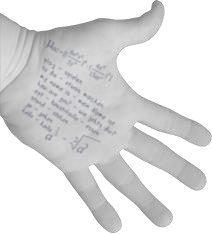 ist die beste Hilfe für eine erfolgreiche AusbildungAzubihilfe, Nachhilfe u. Sprachkursein allen Ausbildungsberufenallen Fächern und Stufenin allen Sprachen berufsbezogene Sprachkurse – Deutschkurseberufliche IntegrationlizenziertTELC Prüfungszentrumtelc KompetenzenzentrumHochschuleKompaktkurs Vorbereitung auf Kenntnis- und Fachsprachenprüfung Medizin für internationale Ärztinnen und ÄrzteInhalt:  z.B.Medizinische FachspracheAnamneseArzt-Arzt GesprächArztbrief, PatientenaufklärungSchwerpunkt Chirurgie, innere MedizinOrthopädie, Notfallmedizin, Pharmakologie,Strahlenschutzca. 50 Fallbeispiele und Prüfungssimulationen Finanzierung:		BildungsgutscheinZugelassener Träger für die Förderung beruflicher Weiterbildung nach dem Recht der Arbeitsförderung 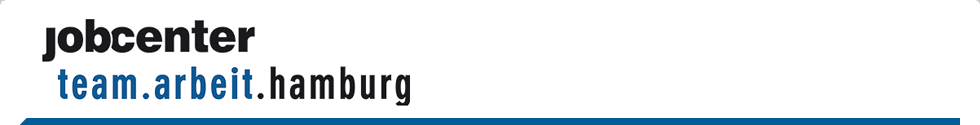 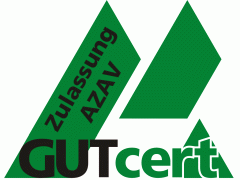 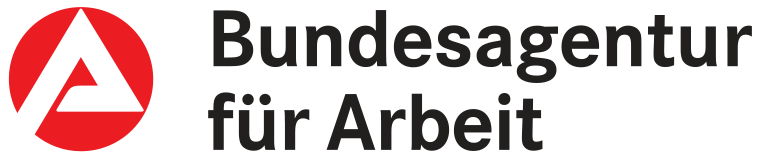 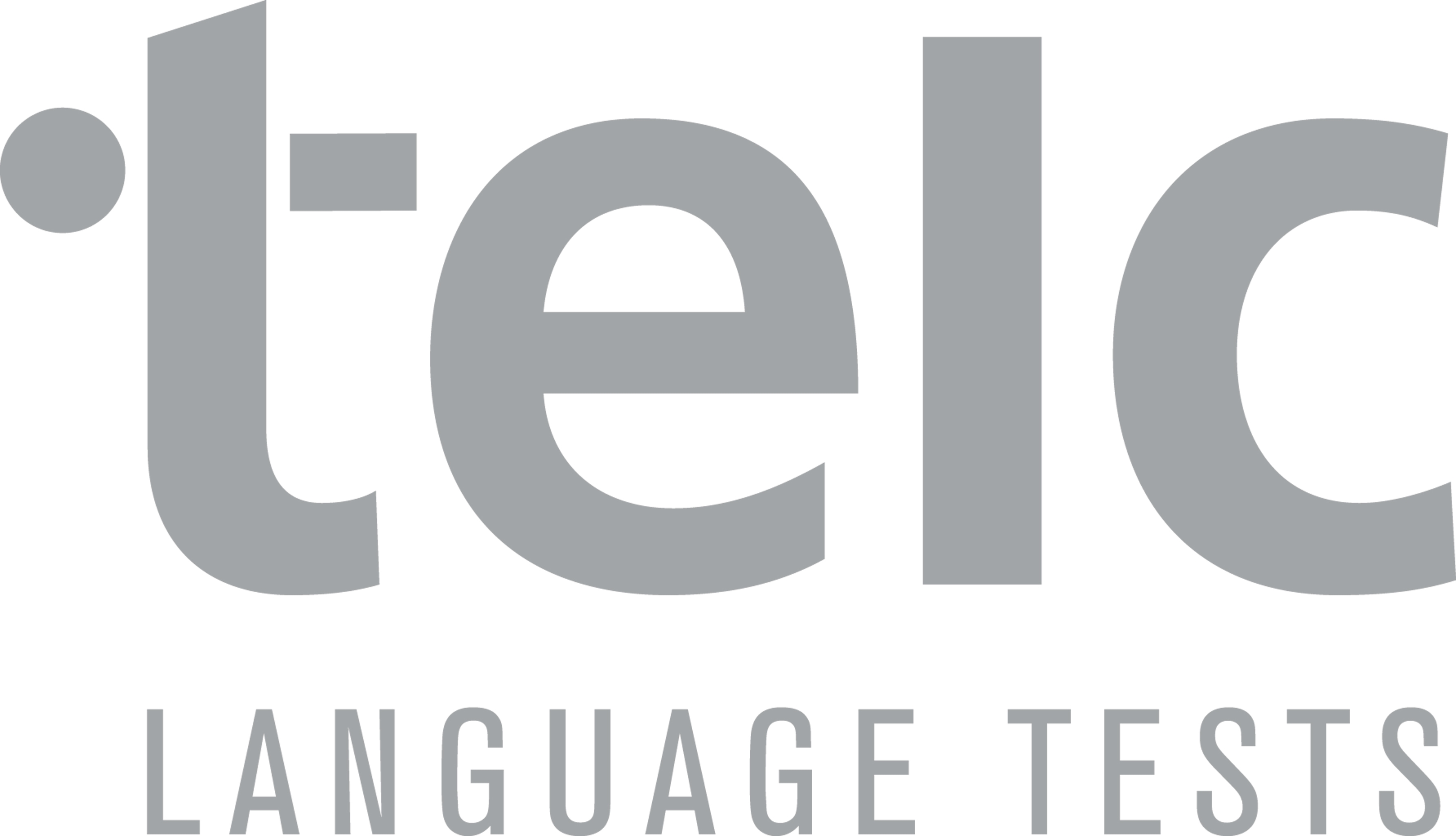 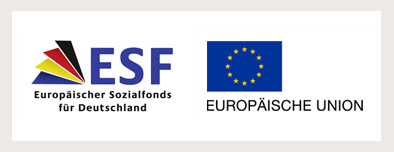 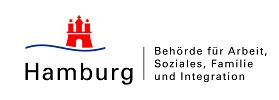 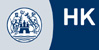 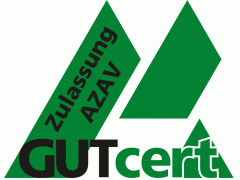 Zielgruppe:  Internationale Ärztinnen und Ärzte, die die Approbation anstrebenVoraussetzung: Aufnahmegespräch, ausreichende Deutschkenntnisse (mindestens Niveau B2 GER )Abschluss:  TeilnahmebescheinigungKursdauer: Kurszeiten: Anmeldung: 17 Wochen und 1 Tag – 600 Unterrichtseinheiten09:00 bis 15:00 h montags bis freitags Präsenz oder virtuelle Klasse 14:00 bis 20:15 h montags bis freitags Präsenz oder virtuelle Klasse09:30 bis 17:00h montags bis freitagsAdresse:Tel.: 040 24425603 – 6Internet www.azubihilfe.deSpaldingstr. 21820097 HamburgFax: 040 2442560 – 7E-Mail: info@azubihilfe.deKP 62D001R1Zertifiziert nach AZAV